ООО «БИМЕТ»Адрес: 423838, РТ, г.Набережные Челны, а/я 25Телефон: (8552) 58-00-59, 8-960-085-54-32  E-mail: bimet2714@mail.ru, www.bimet.ruСЪЕМНИКИ И ПРИСПОСОБЛЕНИЯ ДЛЯ РАЗБОРКИ-СБОРКИ ОТДЕЛЬНЫХ УЗЛОВ ДИЗЕЛЬНОГО ДВИГАТЕЛЯ КАМАЗ Р-6 мод. 910.10-550 и мод.920.10-700№ п\пМодельМодельНаименование и характеристика изделияЦена(руб)1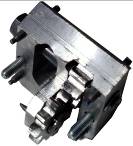 БР-6.524045Устройство для проворота коленчатого вала136502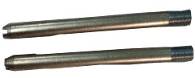 БР-6.524059Установочный штифт передней крышки М8х16013653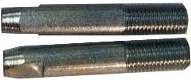 БР-6.524054Установочный штифт  М12х856834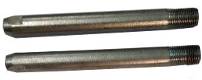 БР-6.52847Установочный штифт картера маховика М12х1808195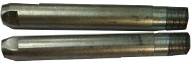 БР-6.528470Установочный штифт шкива+демпфера+маховика М16х20016386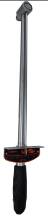 БР-6.524062Динамометрический ключ, 1/2", 30 кгс*м (аналог 524062)68257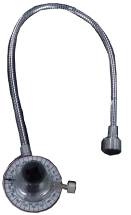 БР-6.10023839Устройство затяжки резьбовых соединений по углу доворота136508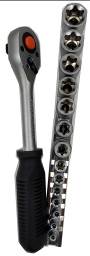 БР-6.7014716Набор головок "звездочка" и трещетка68259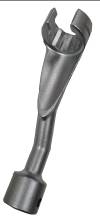 БР-6.10020852Спец ключ на 17 для накидной гайки топливопровода высокого давления (со стороны штуцера)273010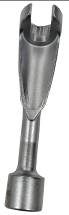 БР-6.10289118Спец ключ на 19 для накидной гайки топливопровода высокого давления (со стороны рейла)273011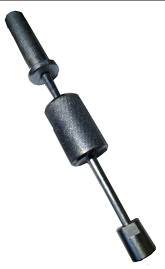 БР-6.524072Приспособление для демонтажа штуцера высокого давления273012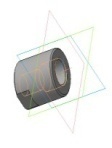 БР-6.12440945Адаптер приспособления для демонтажа штуцера высокого давления. Применять с БР-6.524072.68313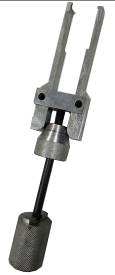 Б 3823024 Съемник инжектора (аналог 11355589)1365014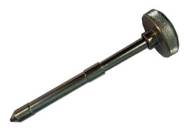 БР-6.10153847Приспособление установочное для инжектора273015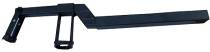 БР-6.10354008Приспособление для рассухаривания клапанов1092016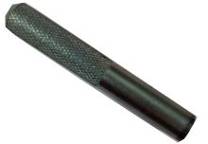 БР-6.10023909Приспособление для установки сальника клапана204817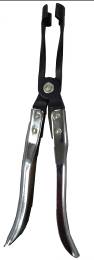 БР-6.10023928Щипцы для демонтажа сальника клапана682518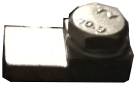 БР-6.528464Прижимное приспособление для гильзы68319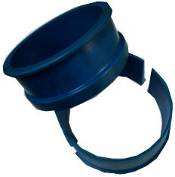 БР-6.8000592 Приспособление для установки поршня с поршневыми кольцами в гильзу 682520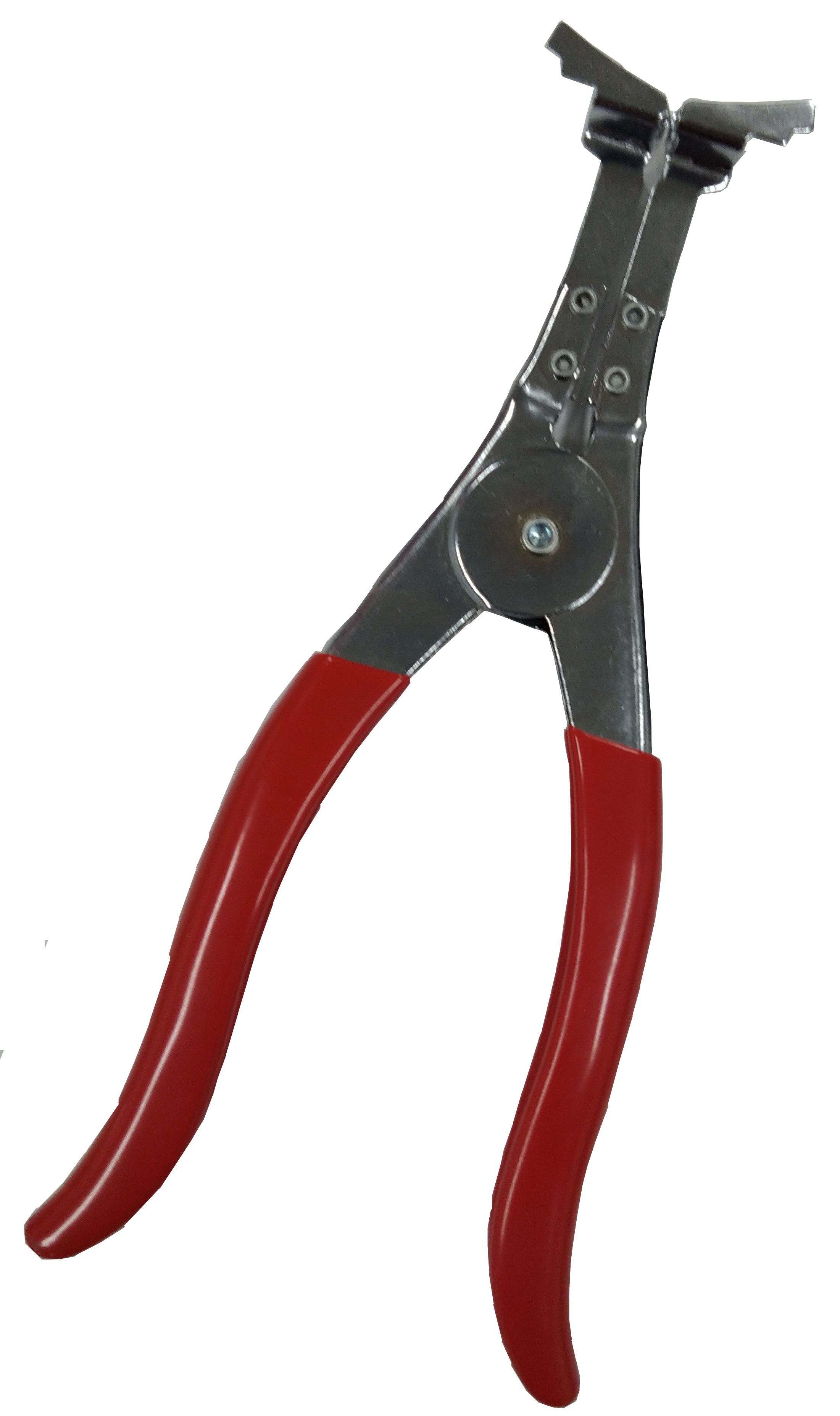 БР-6.7009319Приспособление для демонтажа и монтажа поршневых колец409521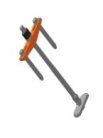 И801.05.000-02 Приспособление для демонтажа гильз (аналог 528462 )1228522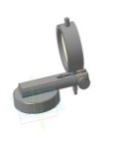 БР-6.10023885Держатель индикатора273023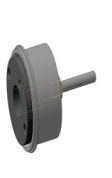 БР-6.11341934-01Приспособление для установки передней манжеты коленчатого вала750824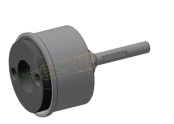 БР-6.11341934Приспособление для установки задней манжеты коленчатого вала750825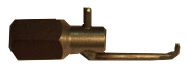 БР-6.7019858Приспособление для демонтажа передней и задней  манжет коленчатого вала. Применять с БР-6.524072273026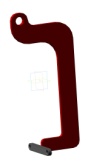 БР-6.11067454Траверса для установки маховика1365027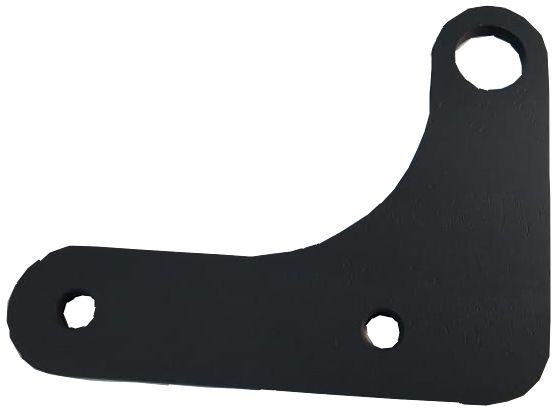 БР-6.9076633Транспортировочный кронштейн для блока цилиндров477828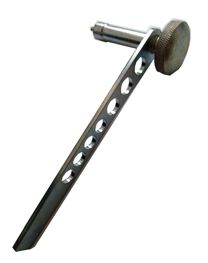 БИ801.14.000.00.000-01Ключ для регулировки клапанов двигателя 4659ИТОГО:157 948